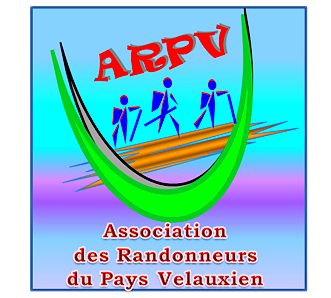 Vendredi 10 Mai 2024Marignane – Le Tour de l’étang du Bolmon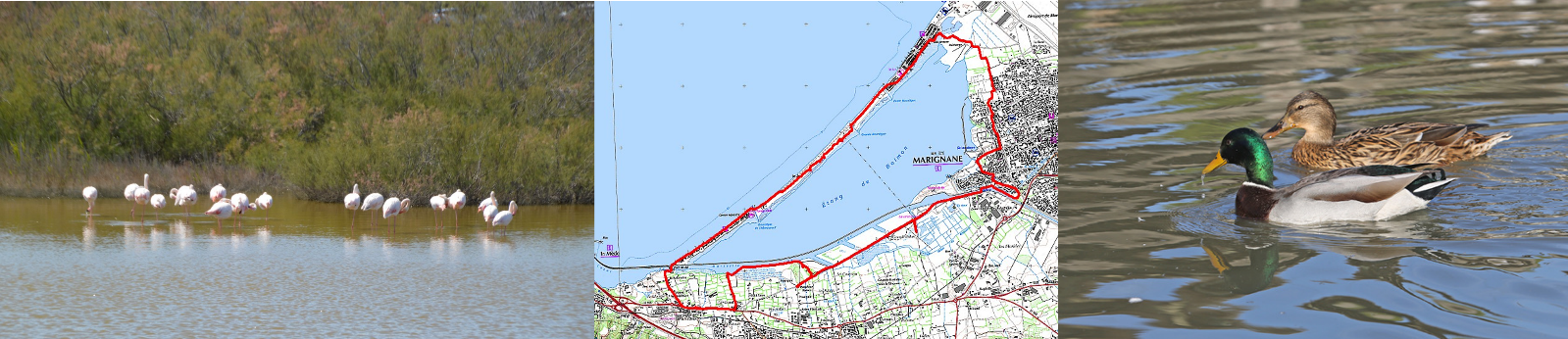 IGN : 3144 OTItinéraire : Velaux – Rognac – direction Marignane. Au premier rond-point prendre la voie de droite qui longe les pistes. Au croisement prendre à droite direction le port du Jaï, se garer sur le grand parking en arrivant sur votre droite.Coordonnées parking GPS : N 43.43569° / E 5.19267°Rando reconnue par : Serge, Claude, Roger				Allo Serge : 06 72 10 79 73Infos  co-voiturageRendez-vous7h45 (Aldi)Départ8h00Longueur18.730 kmDurée de marche5h30PénibilitéP2TechnicitéT1Dénivelée19Trajet voiture21ObservationsSite naturel protégé. À travers marécages et sable, des observatoires permettront de guetter les oiseaux migrateurs et de découvrir de nombreuses espèces animales aquatiques. En chemin des cabanes de pêcheurs.(Entraiment Pour l’Aubrac)   le 19 m sont dus au passage de deux pontsSite naturel protégé. À travers marécages et sable, des observatoires permettront de guetter les oiseaux migrateurs et de découvrir de nombreuses espèces animales aquatiques. En chemin des cabanes de pêcheurs.(Entraiment Pour l’Aubrac)   le 19 m sont dus au passage de deux pontsSite naturel protégé. À travers marécages et sable, des observatoires permettront de guetter les oiseaux migrateurs et de découvrir de nombreuses espèces animales aquatiques. En chemin des cabanes de pêcheurs.(Entraiment Pour l’Aubrac)   le 19 m sont dus au passage de deux pontsTrajet en kmKm A.R.Tarif au KmEurosCoût voiturePéage A.R.Total coût TransportEuros21420.2510.510.5Coût à diviser par le nombre total de personnes dans le véhiculePar 2 : 5.25 €             Par 3 :    3.50 €                   Par 4 : 2.60 €         Par 5 : 2.10 € Coût à diviser par le nombre total de personnes dans le véhiculePar 2 : 5.25 €             Par 3 :    3.50 €                   Par 4 : 2.60 €         Par 5 : 2.10 € Coût à diviser par le nombre total de personnes dans le véhiculePar 2 : 5.25 €             Par 3 :    3.50 €                   Par 4 : 2.60 €         Par 5 : 2.10 € Coût à diviser par le nombre total de personnes dans le véhiculePar 2 : 5.25 €             Par 3 :    3.50 €                   Par 4 : 2.60 €         Par 5 : 2.10 € Coût à diviser par le nombre total de personnes dans le véhiculePar 2 : 5.25 €             Par 3 :    3.50 €                   Par 4 : 2.60 €         Par 5 : 2.10 € Coût à diviser par le nombre total de personnes dans le véhiculePar 2 : 5.25 €             Par 3 :    3.50 €                   Par 4 : 2.60 €         Par 5 : 2.10 € 